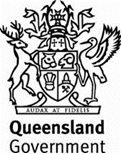 Annexure MRTS101.1 (July 2020)Annexure MRTS101.1 (July 2020)Annexure MRTS101.1 (July 2020)Aggregates for AsphaltAggregates for AsphaltAggregates for AsphaltSpecific Contract RequirementsSpecific Contract RequirementsSpecific Contract RequirementsContract Number Contract Number Note:Clause references within brackets in this Annexure refer to Clauses in the parent Technical Specification MRTS101 unless otherwise noted.Clause references within brackets in this Annexure refer to Clauses in the parent Technical Specification MRTS101 unless otherwise noted.Clause references within brackets in this Annexure refer to Clauses in the parent Technical Specification MRTS101 unless otherwise noted.